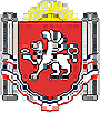 АДМИНИСТРАЦИЯ БЕРЕЗОВСКОГО СЕЛЬСКОГО ПОСЕЛЕНИЯРАЗДОЛЬНЕНСКОГО РАЙОНАРЕСПУБЛИКИ КРЫМПОСТАНОВЛЕНИЕ17 декабря 2020 г.                        	  	                                       		№ 399село БерезовкаОб утверждении Порядка обнародования ежеквартальных сведений о численности муниципальных служащих органов местного самоуправления, работников муниципальных учреждений Березовского сельского поселения и фактических затратах на их денежное содержаниеВ соответствии со статьей 52 Федерального закона от 06.10.2003 года                          № 131-ФЗ «Об общих принципах организации местного самоуправления в Российской Федерации», принимая во внимание нормотворческую инициативу прокуратуры Раздольненского района от 08.12.2020 № Исорг-20350020-2435-20/-20350020ПОСТАНОВЛЯЮ:1. Утвердить прилагаемый Порядок обнародования ежеквартальных сведений о численности муниципальных служащих органов местного самоуправления, работников муниципальных учреждений Березовского сельского поселения и фактических затратах на их денежное содержание.  2.Обнародовать настоящее постановление на информационных стендах населенных пунктов Березовского сельского поселения и на официальном сайте Администрации Березовского сельского поселения в сети Интернет (http:/berezovkassovet.ru/). 3. Настоящее постановление вступает в силу со дня его обнародования. 4. Контроль за исполнением настоящего постановления оставляю за собой.Председатель Березовского сельскогосовета – глава АдминистрацииБерезовского сельского поселения			         	   			А.Б.НазарПриложение к постановлению АдминистрацииБерезовского сельского  поселения                                                       			от 17.12.2020    №  399Порядокобнародования ежеквартальных сведений о численности муниципальных служащих органов местного самоуправления, работников муниципальных учреждений Березовского сельского поселения и фактических затратах на их денежное содержание1. Общие положения1.1. Порядок обнародования ежеквартальных сведений о численности муниципальных служащих органов местного самоуправления, работников муниципальных учреждений Березовского сельского поселения и фактических затратах на их денежное содержание (далее - Порядок) разработан в соответствии с частью 6 статьи 52 Федерального закона от 06.10.2003 № 131-ФЗ «Об общих принципах организации местного самоуправления в Российской Федерации», Уставом муниципального образования Березовское сельское поселение Раздольненского района Республики Крым.1.2. Порядок устанавливает процедуру представления, утверждения и официального обнародования вышеуказанных ежеквартальных сведений о численности муниципальных служащих органов местного самоуправления, работников муниципальных учреждений Березовского сельского поселения и фактических затратах на их денежное содержание (далее - сведения, сельское поселение).2. Порядок предоставления информации о численности муниципальных служащих органов местного самоуправления, работников муниципальных учреждений Березовского сельского поселения и фактических затратах на их денежное содержание2.1. Муниципальные учреждения представляют информацию о численности и фактических расходах на заработную плату работников в срок до 5 числа месяца, следующего за отчетным периодом, главному распорядителю бюджетных средств, в ведении которого они находятся.2.2. Сведения формируются уполномоченным должностным лицом Администрации Березовского сельского поселения Раздольненского района Республики Крым в срок до 10 числа месяца, следующего за отчетным периодом, по форме согласно приложению, к настоящему Порядку и направляются на утверждение председателю Березовского сельского совета- главе Администрации Ковыльновского сельского поселения Раздольненского района Республики Крым.2.3. Председатель Березовского сельского совета- глава Администрации Березовского сельского поселения Раздольненского района Республики Крым не позднее 15 числа месяца, следующего за отчетным периодом, утверждает представленные сведения и обеспечивает их официальное обнародование.2.4. Руководители органов местного самоуправления, муниципальных учреждений несут персональную ответственность за своевременность, достоверность предоставляемой информации, ее соответствие отчетности об исполнении бюджета сельского поселения, другой официальной отчетности.3. Сроки обнародования ежеквартальных сведений о численности муниципальных служащих органов местного самоуправления, работников муниципальных учреждений и фактических затрат на их денежное содержание3.1. Информация о численности муниципальных служащих органов местного самоуправления, работников муниципальных учреждений Березовского сельского поселения и фактических затратах на их денежное содержание публикуются на официальном сайте Администрации Березовского сельского поселения ежеквартально в срок до 20 числа месяца, следующего за отчетным периодом, по форме, установленной настоящим постановлением.                                                                                                          ПриложениеСведения о численности муниципальных служащих органов местного самоуправления, работников муниципальных учреждений Березовского сельского поселения и фактических затратах на их денежное содержаниеза________20____г.( отчетный период: первый квартал, полугодие, девять месяцев, год)Категория работниковСреднесписочная численность работников за отчетный период (без внешних совместителей), челФактические расходы на денежное содержание работников (заработную плату) за отчетный период, тыс. руб.Муниципальные служащие органов местного самоуправления Березовского сельского поселенияРаботники муниципальных учреждений Березовского сельского поселения